         Holy Family Primary School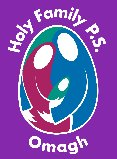                   Newsletter                Thursday, 24th March 2023Pupils of the Week Good Manners Award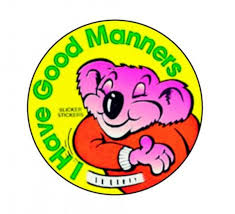 Those chosen to receive recognition for the ‘Good Manners’ Award this week are: Junior Site: Oisin Colton, Rory O’Neill, Natalie Nagyova, Kate McCarron, Szymon Suchojad, Tara Johnston, Cahir McNabb, Mollie-Kate McConnell, Senan DeLacey, Karla McAfee, Cormac McWilliams, Sam Motherwell.Senior Site: Conan McLaughlin, Oran McGloin, Reuben McGee, Matthew McKenna, Caroline Hamilton, Tess McAteer, Thomas Browne, Zuzanna Szczech, Elaina McDonagh.Upcoming Dates to NoteFri 7th – Fri 14th April (inclusive) – School will close at 12noon on Thurs 6th April for the Easter break. School reopens on Monday, 17th AprilMonday 1st May – May Bank Holiday – School closedSat 6th May – First Holy Communion for Yr.4 @ 2.00pm in the Sacred Heart ChurchMonday 8th May – Additional Bank Holiday – School closedThursday 18th May – Junior Site being used as Polling Station in Local Elections – School closedTues 23rd May – Sacrament of Confirmation for Yr.7 @ 5.00pm in the Sacred Heart ChurchMonday 29th May – May Bank Holiday – School closedTuesday 30th May – Staff Development Day - Pupils not in schoolDon’t Forget - Spring Forward!The clocks go forward one hour at 1 am on Sunday 26th March so remember to adjust your clocks and watches!!!! 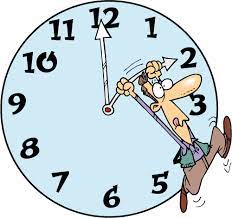 First ConfessionsWe would like to offer heartiest congratulations to our Yr.4 pupils who made their First Confessions on Tuesday 14th March. The children were very well prepared for the sacrament and conducted themselves with great dignity and maturity for such a young age. A special word of thanks must go to Fr. Hasson (school chaplain), Mrs. McGowan (R.E. Co-Ordinator), our fabulous teachers Mrs. McMackin, Mrs Hackett, student teacher, Mr Mullan and our fabulous assistants Adeline and Orla for the way they prepared their classes for this special occasion. A huge thank you also to Mr. Paul Pritchard for his beautiful music throughout the ceremony – it really added to the occasion and made it so special for everyone. 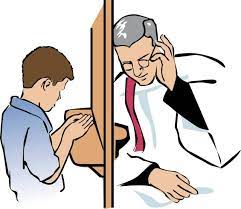 Lafayette Photography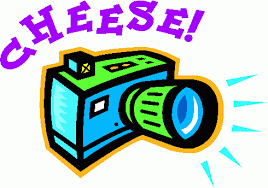 Can we ask that all photograph orders and payments be left in, no later than Monday 27th March?  These need to be forwarded to Lafayette Photography on Monday at the latest.MACCA Easter Egg Hunt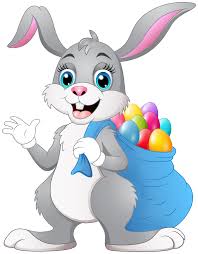 There will be an Easter Egg Hunt in the community garden at the MACCA Resource Centre on Saturday 8th April from 1 pm to 3 pm.  Entry fee is £2 per child.  There will be:Clues to follow to find Easter EggsFace PaintingPlanting of SunflowersEaster DrawMeeting the Easter BunnyDrinks will be provided, and children must be accompanied by an adult at all times.  Contact 0777 611 9399 for enquiries.****************************************************************************Thought for the Week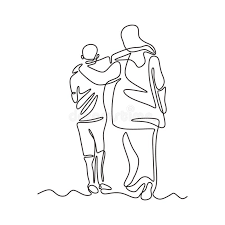 “Be there for others,but never leave yourself behind”Dodinsky**************************************************************************** ClassNameReasonYr.1 NCEvie McKeoghFor her beautiful, neat handwriting.Yr.1 MPSavanna CampbellFor creating a beautiful pattern with skittles! Yum yum!Yr.2 EMAnna McEnhillFor consistently practising her keywords, both at home and in school.Yr.2 FMGTiernan McGintyFor making a great model of Baby Bear’s chair.Yr.3 SMRonan HosierFor being such a reliable and helpful boy.Yr.3 UCLorcan McMenaminFor lovely reading and super use of commas during literacy work.Yr.4 CMMSummer CampbellFor her wonderful research on our topic ‘Up, up and away’.Yr.4 BHDearbhla DarcyFor showing outstanding artistic flair.Yr.5 DMCCrystal BogdanFor excellent use of speech marks.Yr.5 DMSRiley SlatteryFor great discussion work.Yr.6 CKMolly MullanFor beautiful neat work in her topic book.Yr.6 KMKHannah McCaulFor fantastic fraction work.Yr.7 SMGOlivia MontagueFor a very good diary extract and beautifully Yr.7 ZMDJulia PaliwodaFor beautiful presentation of work and a great work ethic.